Unit 3 Lesson 27: Center Day 4WU Number Talk: Subtract 10 (Warm up)Student Task StatementFind the value of each expression mentally.1 Introduce How Close? Subtract from 20Student Task Statement2 Introduce Compare, Add and Subtract Within 20Student Task StatementChoose a center.Compare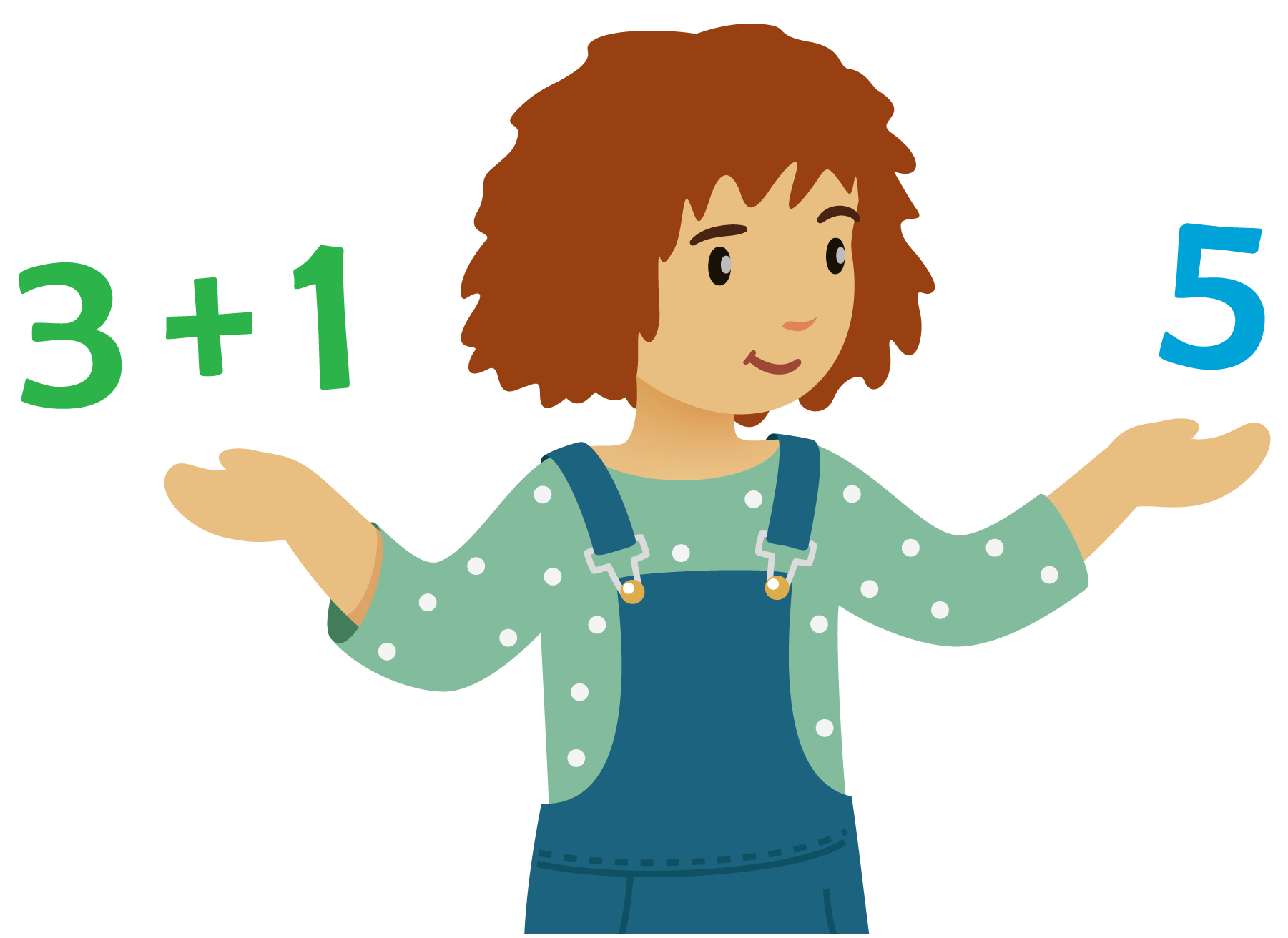 Five in a Row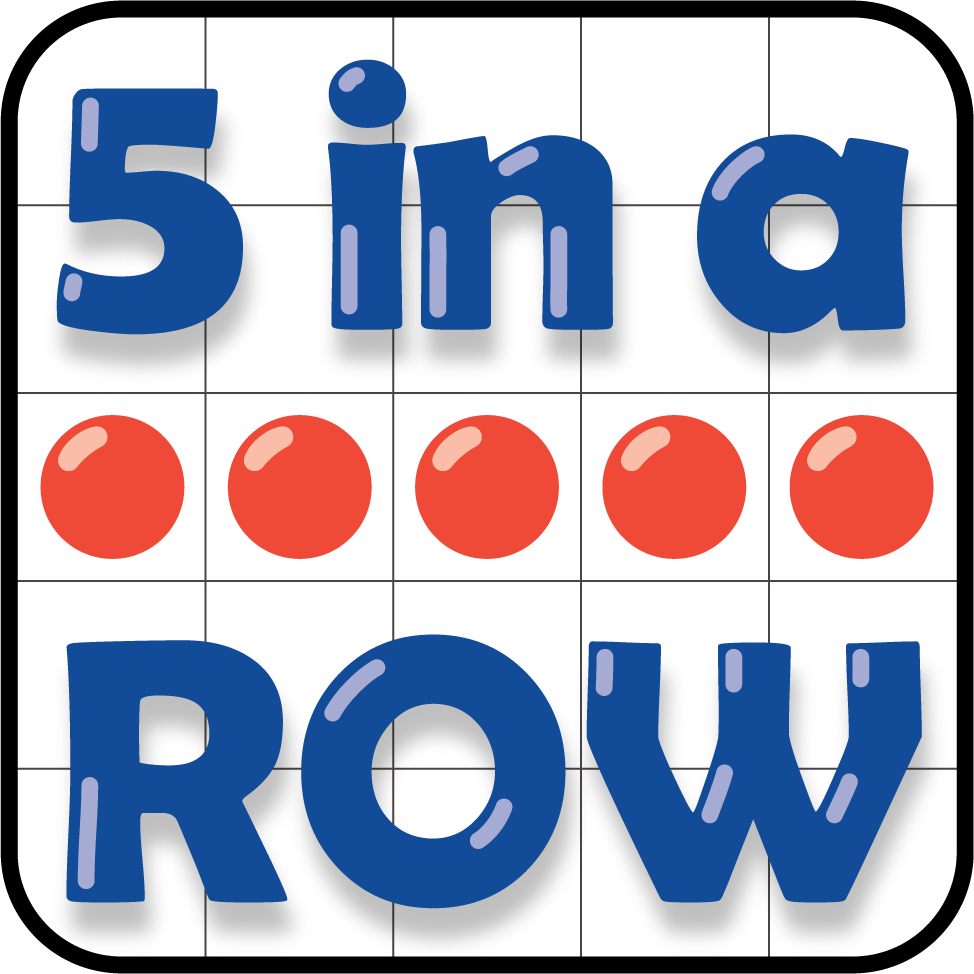 How Close?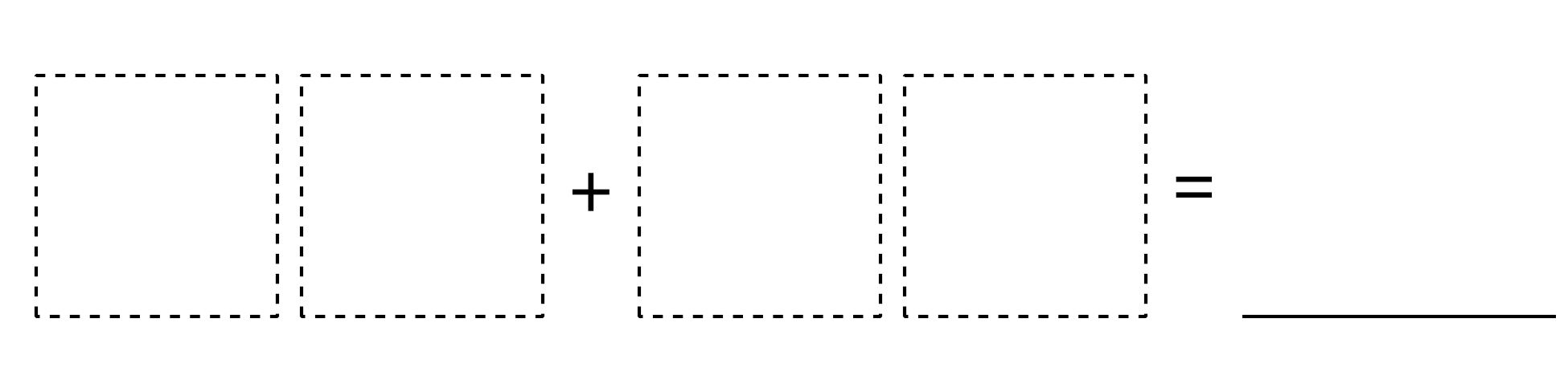 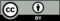 © CC BY 2021 Illustrative Mathematics®